ALLEGATO 1	PER IL COORDINATORE DI CLASSE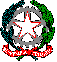   ISTITUTO SUPERIORE STATALE“MANLIO ROSSI DORIA”SETTORI ECONOMICO – TECNOLOGICO – ENOGASTRONOMICOVia Manlio Rossi Doria, 2 – 80034 MARIGLIANO (NA) - Telefono 081 885 13 43 e-mail  nais134005@istruzione.it – Codice Fiscale 92057380633 – PEC nais134005@pec.istruzioneTABELLA INSUFFICIENZE DISCIPLINARI I QUADRIMESTRE Anno scolastico 2020/2021CLASSE………..SEZ………..INDIRIZZO………………………….DEL PROF./SSA……………………MATERIA…………………………………………………Marigliano, ...............................	Prof./ssa  ...........................................ALLIEVORECUPERO PAI 2019-2020Voto1"QUADSTRATEGIE PER IL  RECUPERO DEL DOCENTE CURRICOLARE Completo Parziale Nullo Pausa didattica Corsi di recupero extracurricolare Recupero in itinere Completo Parziale Nullo Pausa didattica Corsi di recupero extracurricolare Recupero in itinere Completo Parziale Nullo Pausa didattica Corsi di recupero extracurricolare Recupero in itinere Completo Parziale Nullo Pausa didattica Corsi di recupero extracurricolare Recupero in itinere Completo Parziale Nullo Pausa didattica Corsi di recupero extracurricolare Recupero in itinere Completo Parziale Nullo Pausa didattica Corsi di recupero extracurricolare Recupero in itinere Completo Parziale Nullo Pausa didattica Corsi di recupero extracurricolare Recupero in itinere